اللجنة المعنية بالحقوق الاقتصادية والاجتماعية والثقافية		قرار اعتمدته اللجنة بموجب البروتوكول الاختياري الملحق بالعهد الدولي الخاص بالحقوق الاقتصادية والاجتماعية والثقافية بشأن البلاغ رقم 2019/129*بلاغ مقدم من:			س. ب. ف. هـ.الأشخاص المدعى أنهم ضحايا:	صاحبة البلاغ وابناؤهاالدولة الطرف:			إسبانياتاريخ تقديم البلاغ:		19 آذار/مارس 2019الموضوع:				طرد صاحبة البلاغ من سكن كانت تحتله عند نهاية عقد الإيجارالمسائل الموضوعية:			الحق في السكن اللائقمواد العهد: ‬			الفقرة 1 من المادة 11	قررت اللجنة، التي اجتمعت في 5 آذار/مارس 2020، بعد أن أحاطت علماً بسحب القضية من قبل صاحبة البلاغ التي تؤكد أنها وجد سكناً بديلاً ملائماً، وقف النظر في البلاغ رقم 129/2019 بموجب المادة 17 من نظامها الداخلي المؤقت بموجب البروتوكول الاختياري.الأمم المتحدةE/C.12/67/D/129/2019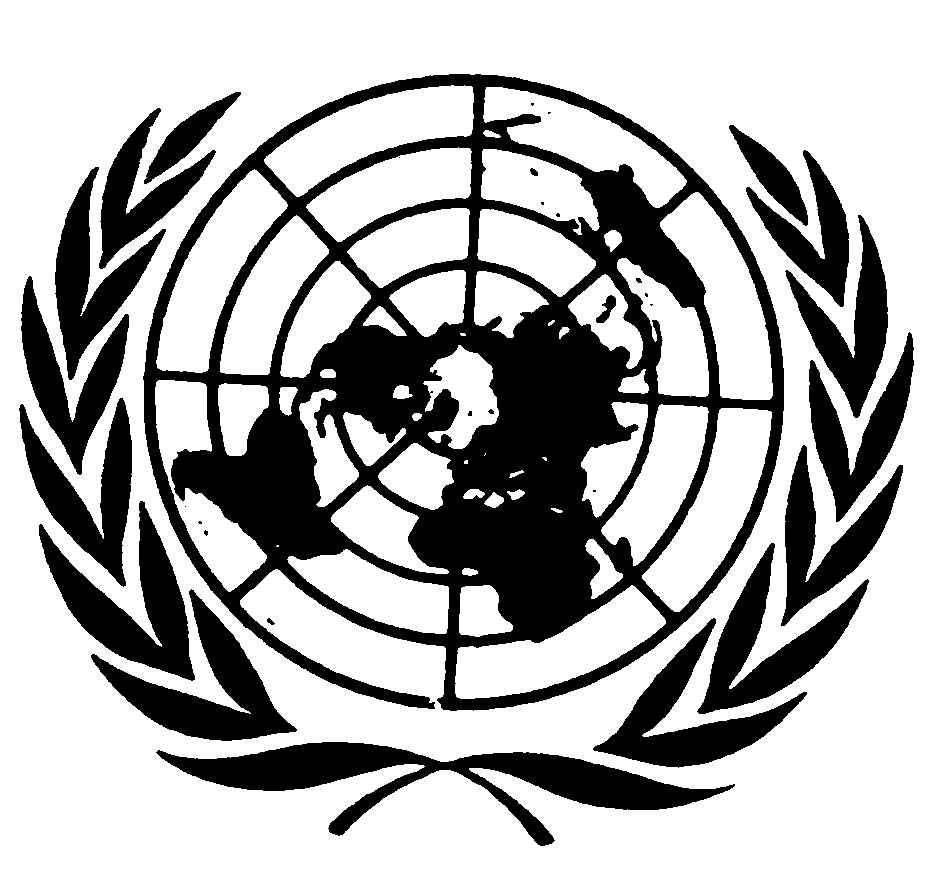 المجلس الاقتصادي والاجتماعيDistr.: General30 April 2020ArabicOriginal: Spanish